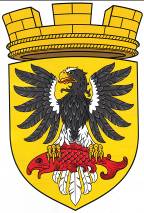                        Р О С С И Й С К А Я   Ф Е Д Е Р А Ц И ЯКАМЧАТСКИЙ КРАЙП О С Т А Н О В Л Е Н И ЕГЛАВЫ ЕЛИЗОВСКОГО ГОРОДСКОГО ПОСЕЛЕНИЯот 19.10.2022 г.                                                .                                           №  120                                                                                             г. ЕлизовоО назначении публичных слушаний по проекту решения о предоставлении разрешения на условно разрешенный вид использования «ведение огородничества» для земельного участка с кадастровым номером 41:05:0101003:110В соответствии со ст. 39 Градостроительного кодекса Российской Федерации, ст. 28 Федерального закона от 06.10.2003 № 131-ФЗ «Об общих принципах организации местного самоуправления в Российской Федерации»,  ст. 16 Устава Елизовского городского поселения Елизовского муниципального района в Камчатском крае, ст. 5 Положения о порядке проведения общественных обсуждений или публичных слушаний в Елизовском городском поселении по вопросам градостроительной деятельности, принятого Решением Собрания депутатов Елизовского городского поселения от 28.06.2018 № 378, на основании обращения                  Сачук Р.С. от 11.10.2022 вх. № 1547з,  ПОСТАНОВЛЯЮ:1. Назначить публичные слушания по проекту решения о предоставлении разрешения на условно разрешенный вид использования «ведение огородничества» (13.1) для земельного участка с кадастровым номером 41:05:0101003:110, площадью 1190 кв.м, местоположением: Камчатский край, р-н Елизовский, г. Елизово, ул. Завойко, д. 153.2. Срок проведения публичных слушаний, указанных в пункте 1 настоящего постановления, установить с 20 октября 2022 года до дня опубликования заключения о результатах публичных слушаний – не позднее 19 ноября 2022 года. 3. Собрание публичных слушаний провести 16 ноября 2022 в 16 часов 00  минут, местом проведения определить зал заседаний Собрания депутатов Елизовского городского поселения, расположенный по адресу: Камчатский край, г. Елизово, ул. Виталия Кручины, д. 19а.    4. Предложения и замечания, касающиеся указанного проекта решения, жители Елизовского городского поселения, юридические и иные заинтересованные лица могут представить до 15 ноября 2022 в Управление архитектуры и градостроительства администрации Елизовского городского поселения по адресу: Камчатский край, г. Елизово, ул. Виталия Кручины,                                      д. 20, каб. 110, тел. 7-30-16, факс 6-42-30, адрес электронной почты                                       arch@admelizovo.ru или непосредственно на собрание публичных слушаний.5. Опубликовать (обнародовать) настоящее постановление в средствах массовой информации и разместить в информационно - телекоммуникационной сети «Интернет» на официальном сайте администрации Елизовского городского поселения.6. Настоящее постановление вступает в силу со дня его подписания.Глава Елизовского городского поселения -                                                     председатель Собрания депутатов Елизовского городского поселения                                              О.Л. Мартынюк                                    